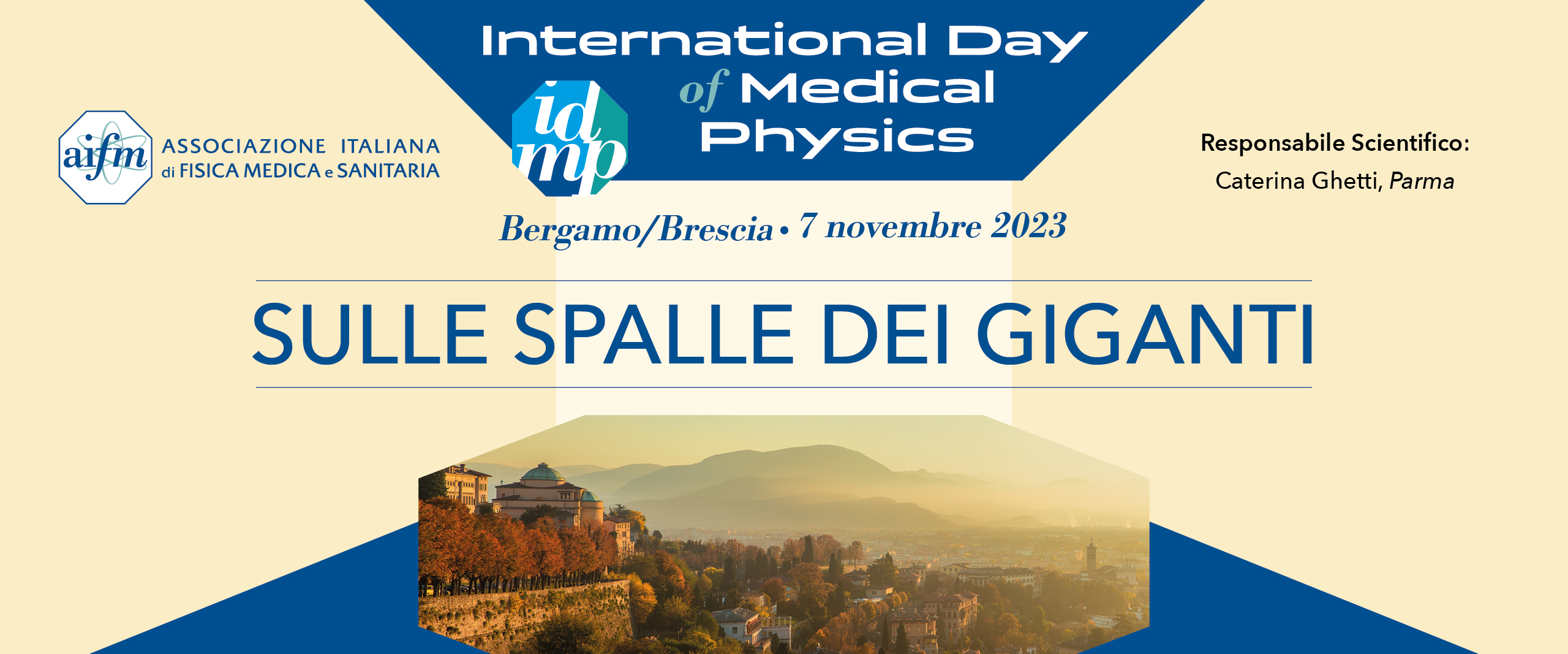 AnagraficaCognome e Nome: 	Luogo e data di nascita: ___________________________Codice Fiscale: 	Professione________________________________Tel.cellulare 	e-mail:  	______Si autorizza espressamente l’AIFM all’utilizzo dei miei dati personali ai sensi del Regolamento U.E. 679/2016.Data e firma__________________________________________________________Titolo lavoro					                                                       Autori (es. M. Rossi1, P. Bianchi2, C. Verdi3. )Affiliazioni (es. (1) A.O. Hospital name, Catania (2) University of Rome (3) INFN, Milano)Introduzione e scopo:Materiali e metodi: Risultati: Conclusioni:ISTRUZIONINell’ambito della celebrazione della Giornata Internazionale della Fisica Medica saranno selezionati 6 abstract su qualsiasi tema di Fisica Medica per una presentazione orale.Si invitano i partecipanti a inviare i lavori all’indirizzo [segreteria.aifm@symposium.it] rispettando questi requisiti:max 2500 caratteri (spazi esclusi);è consentito allegare 1 figura o grafico con relativa didascalia a supporto del testo;l’abstract deve essere strutturato in Introduzione e scopo, Materiali e metodi, Risultati, Conclusioni;possono essere utilizzati sia l’italiano sia l’inglese;non saranno accettati lavori ancora privi di risultati;Si richiede che il presentatore del lavoro (di norma il primo autore) sia iscritto alla Giornata Internazionale della Fisica Medica – Bergamo/Brescia 2023 e che sia Socio AIFM under 35. Ogni autore potrà presentare in forma orale al massimo un lavoro. La scadenza per l’invio degli abstract è venerdì 20 ottobre 2023. Non sono previste estensioni della scadenza. La selezione sarà a cura dei responsabili scientifici e dei coordinatori scientifici dell’evento.